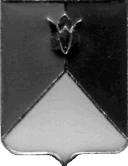 РОССИЙСКАЯ ФЕДЕРАЦИЯ  АДМИНИСТРАЦИЯ КУНАШАКСКОГО МУНИЦИПАЛЬНОГО РАЙОНАЧЕЛЯБИНСКОЙ  ОБЛАСТИПОСТАНОВЛЕНИЕВо исполнение Федерального закона «О Всероссийской переписи населения», постановления Правительства Российской Федерации от 29 сентября 2017 г. № 1185, Постановления Губернатора Челябинской области от 02.04.2019 г. № 165 в целях подготовки и проведения Всероссийской переписи населения 2020 года на территории Кунашакского муниципального района Челябинской области ПОСТАНОВЛЯЮ:1. Приложение 1 «Состав Комиссии по подготовке и проведению Всероссийской переписи населения 2020 года на территории Кунашакского муниципального района» постановления администрации Кунашакского муниципального района от 10.04.2019 г. № 496 изложить в новой редакции.2. Начальнику отдела информационных технологий Ватутину В.Р. разместить настоящее Постановление на официальном сайте администрации Кунашакского муниципального района.3. Организацию выполнения настоящего постановления возложить на заместителя Главы района по инвестициям, экономике и сельскому хозяйству – руководителя Управления экономики Вакилова Р.Г.Глава района                                                                                       С. Н. АминовПриложение 1к постановлению администрации районаот 07.08.2019 г. № 994(в редакции постановления) администрацииКунашакского муниципального районаот 10.04.2019 г. № 496Состав Комиссии по подготовке и проведениюВсероссийской переписи населения 2020 года на территорииКунашакского муниципального районаот 07.08.2019 г.  № 994О внесении изменений в постановление администрации Кунашакского муниципального района от 10.04.2019 г. № 496Вакилов Р.Г.заместитель Главы по инвестициям, экономике и сельскому хозяйству, председатель Комиссии;Хасанов В.Ю.заместитель начальника Управления экономики, первый заместитель председателя Комиссии;Нажметдинова А.Т.заместитель Главы района по социальным вопросам, заместитель председателя Комиссии;Аюпова Р.Ф.заместитель Главы района по финансовым вопросам, член Комиссии;Салихова М.Н.заместитель Главы района по земле и имуществу, член Комиссии;Кадырова А.З.руководитель Управления социальной защиты населения, член КомиссииБатырханов Р.Р.руководитель Управления кульуры, молодежной политики и информации;Фролова З.Ж.начальник Кунашакского отдела статистики, член комиссии;Салимов С.Р.начальник Отдела МВД России по Кунашакскому району, член Комиссии (по согласованию);Хафизова Л.Х.директор ОКУ "Центр занятости населения по Кунашакскому району, член Комиссии (по согласованию)Хайруллина Ю.Д.ведущий специалист Управления экономики, секретарь Комиссии